ПРОЕКТ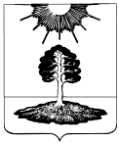 ДУМА закрытого административно-территориальногообразования Солнечный Тверской областиПЯТЫЙ СОЗЫВРЕШЕНИЕО Порядке ведения перечня видов муниципального контроля и органов местного самоуправления ЗАТО Солнечный Тверской области, уполномоченных на их осуществление 
В соответствии с Федеральным законом от 26.12.2008 № 294-ФЗ «О защите прав юридических лиц и индивидуальных предпринимателей при осуществлении государственного контроля (надзора) и муниципального контроля», Федеральным законом от 06.10.2003 № 131-ФЗ «Об общих принципах организации местного самоуправления в Российской Федерации», Уставом закрытого административно-территориального образования Солнечный Тверской области, Дума ЗАТО СолнечныйРЕШИЛАУтвердить Порядок ведения перечня видов муниципального контроля и органов местного самоуправления ЗАТО Солнечный Тверской области, уполномоченных на их осуществление (приложение 1).Утвердить форму перечня видов муниципального контроля и органов местного самоуправления ЗАТО Солнечный Тверской области, уполномоченных на их осуществление (приложение 2).Настоящее решение подлежит опубликованию в газете «Городомля на Селигере» и в сети Интернет на официальном сайте администрации ЗАТО Солнечный.Настоящее решение вступает в силу со дня его официального опубликования.          Глава ЗАТО Солнечный						Е.А. ГаголинаПриложение 1к решению Думы ЗАТО Солнечныйот ____________ 2019 г. № ______ПОРЯДОКВЕДЕНИЯ ПЕРЕЧНЯ ВИДОВ МУНИЦИПАЛЬНОГО КОНТРОЛЯ ИОРГАНОВ МЕСТНОГО САМОУПРАВЛЕНИЯ ЗАТО СОЛНЕЧНЫЙ ТВЕРСКОЙ ОБЛАСТИ, УПОЛНОМОЧЕННЫХ НА ИХ ОСУЩЕСТВЛЕНИЕНастоящий Порядок регулирует отношения в сфере ведения перечня видов муниципального контроля и органов местного самоуправления ЗАТО Солнечный Тверской области, уполномоченных па их осуществление (далее именуется - Перечень).Ведение Перечня осуществляется администрацией ЗАТО Солнечный.Перечень должен включать в себя следующие сведения:о видах муниципального контроля, осуществляемого органами местного самоуправления ЗАТО Солнечный Тверской области;о наименованиях органов местного самоуправления ЗАТО Солнечный Тверской области, уполномоченных на осуществление соответствующих видов муниципального контроля;о реквизитах муниципальных нормативных правовых актов ЗАТО Солнечный Тверской области о наделении соответствующих органов местного самоуправления полномочиями по осуществлению муниципального контроля.Ведение Перечня включает в себя следующие процедуры:включение сведений в Перечень;внесение изменений в сведения, содержащиеся в Перечне.Утверждение Перечня, внесение в него изменений осуществляется путем принятия администрацией ЗАТО Солнечный правового акта в форме постановления.Основанием для включения сведений в Перечень является правовой акт ЗАТО Солнечный Тверской области о наделении соответствующего органа местного самоуправления полномочиями по осуществлению муниципального контроля.Основаниями для внесения изменений в сведения, содержащиеся в Перечне, являются:изменение наименования вида муниципального контроля;изменение наименования органа местного самоуправления, уполномоченного на осуществление муниципального контроля; признание утратившим силу муниципального правового акта о наделении соответствующего органа местного самоуправления полномочиями по осуществлению муниципального контроля;издание муниципального правового акта о наделении иного органа местного самоуправления полномочиями по осуществлению муниципального контроля;прекращение полномочий органа местного самоуправления по осуществлению муниципального контроля.8.      Включение сведений в Перечень, изменения в него вносятся администрацией ЗАТО Солнечный в течение пяти рабочих дней со дня возникновения указанных в пунктах 6, 7 настоящего Порядка оснований для внесения изменений в сведения, содержащиеся в Перечне.9. Перечень размещается на официальном сайте администрации ЗАТО Солнечный.Приложение 2к решению Думы ЗАТО Солнечныйот ____________ 2019 г. № ______ФОРМАПЕРЕЧЕНЬвидов муниципального контроля и органов местного самоуправления ЗАТО Солнечный Тверской области, уполномоченных на их осуществлениег.№ №п/пВид муниципального контроля, осуществляемого органом местного самоуправленияНаименование органа местного самоуправления, уполномоченного на осуществление соответствующего вида муниципального контроляРеквизиты правового акта о наделениисоответствующего органа местного самоуправления полномочиями по осуществлению муниципального контроля1234